 		Blossom Volunteer Application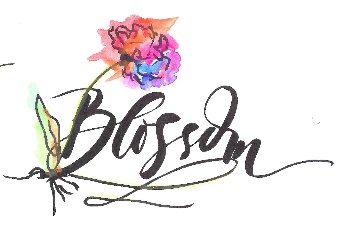 Name _____________________________________________________________________________________Address ___________________________________________________________________________________Phone ________________________________ E-Mail ______________________________________________What experience have you had working with foster youth or other at-risk youth? ____________________________________________________________________________________________________________________________________________________________________________________________________________What training have you had for working with youth who have experienced trauma or come from hard places?___________________________________________________________________________________________________________________________________________________________________________________________________________________________________________________________________________What is your availability? _____________________________________________________________________Are you willing to get a livescan for the safety of our young women and children? _______________________I would like to:(check all that apply)_____Organize donations_____Do yard work_____Provide transportation_____Coordinate birthday/graduation celebrations_____Provide child care_____Help a youth learn to drive_____Organize social activities/recreation_____Assist with menu planning, grocery shopping_____Offer budgeting assistance to youth_____Assist with resumes and job hunting_____Share time management skills_____Do a workshop on _________________________________________Represent Blossom at local events_____Help with fundraising efforts_____Other ____________________________________________________________________________Email completed form to info@BlossomPlace.org. Thank you!!!